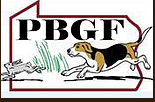 APPLICATION OF MEMBERSHIP: Pennsylvania Beagle Gundog Federation (PBGF)Date: ___________________________ Name of Club: _________________________________________________________________________Address: _____________________________________________________________________________Club Contact: ____________________________________________________________________ Requirements: Annual Membership Dues are $50.00Club assigns a Delegate to attend Federation Meetings (at least 1 per year) for voting purposesEach club must sponsor one, but not more than two Federation Qualifying Trials per yearPlease list the following: The objectives of the club and the date of founding: _________________________________________________________________________________________________________________________________________________________________________________________________________________________________________________________________________________The names, email, and phone numbers of the Officers:_________________________________________________________________________________________________________________________________________________________________________________________________________________________________________________________________________________The field trial events and conformation shows sponsored by the club in the past year:_________________________________________________________________________________________________________________________________________________________________________________________________________________________________________________________________________________A list of club judges:______________________________________________________________________________________________________________________________________________________________________________________